Власівська загальноосвітня школа І-ІІ ступенів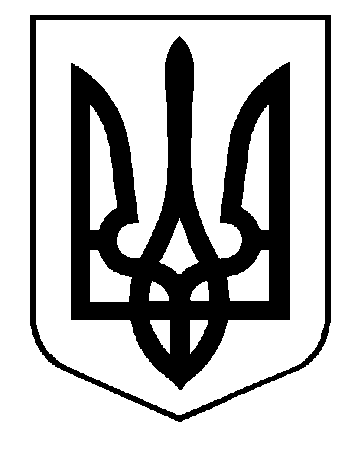 Нововодолазької районної ради Харківської областіН А К А З05.01.2016                                                                                          № 01Про введення в дію номенклатури справВласівської загальноосвітньоїшколи І-ІІ ступенів Нововодолазькоїрайонної ради Харківської областіна 2016 рік	Відповідно до Законів України «Про освіту», «Про загальну середню освіту», Переліку типових документів, що створюються під час діяльності органів державної влади та місцевого самоврядування, інших установ, підприємств та організацій, із зазначенням строків зберігання документів, затвердженого наказом Мінстерства юстиції України від 12.04.2012 року № 578/5, зареєстрованим у Міністерстві юстиції України 17.04.2012 № 571/20884, керуючись «Методичними рекомендаціями з розробки та застосування примірних та типових номенклатур справ» Українського державного науково-дослідного інституту архівної справи та документознавства Головного архівного управління при Кабінеті Міністрів України, згідно з Типовою інструкцією з діловодства у загальноосвітніх навчальних закладах усіх типів та форм власності, з метою систематизації та якісного ведення діловодства  в навчальному закладі, посилення персональної відповідальності працівників за належну організацію роботи зі зверненнями громадян, службовою кореспонденцією та діловими паперамиНАКАЗУЮ:
1. Ввести в дію номенклатуру справ Власівської загальноосвітньої школи І-ІІ ступенів Нововодолазької районної ради Харківської області на 2016 рік, погоджену на засіданні експертної комісії архівного відділу.2.Працівникам навчального закладу:2.1. Забезпечити приведення справ у відповідність до затвердженої номенклатури справ                                                                                              До 02.02.20162.2.Вести справи згідно з функціональними обов’язками відповідно до затвердженої номенклатури                                                                                            Упродовж 2016 року2.3.Забезпечити збереження справ на робочому місці                                                                                          Під час ведення справ3.Контроль за виконання наказу залишаю за собою.Директор школи                         З.В. МироненкоЗ наказом ознайомлені:Горбатенко С.А.Дацько А.А.Заріченець О.М.Євдокименко Л.В.Конарєва А.В.Лук’янченко І.О.Мотика О.О.Немашкало Н.О.Персій Н.Б.Ріпка Т.П.Шило І.С.